Уважаемые коллеги!Министерство культуры и архивного дела Приморского края информирует, что на официальном сайте Федерального архивного агентства (http://archives.ru) опубликованы Разъяснения по внедрению Перечня типовых управленческих архивных документов, образующихся в процессе деятельности государственных органов, органов местного самоуправления и организаций с указанием сроков их хранения.В связи с вступлением в силу 18 февраля 2020 года приказаРосархиваот 20 декабря 2019 г. № 236 «Об утверждении Перечня типовых управленческих архивных документов, образующихся в процессе деятельности государственных органов, органов местного самоуправления и организаций, с указанием сроков их хранения»(далее – новый Перечень) был признан утратившим силу приказ Минкультуры России от 25 августа 2010 г. № 558 «Об утверждении «Перечня типовых управленческих архивных документов, образующихся в процессе деятельности государственных органов, органов местного самоуправления и организаций с указанием сроков их хранения» (приказ Минкультуры России от 17 декабря 2019 г. № 1964).Сроки хранения документов, установленные новым Перечнем, применяются ко всем документам, законченным в делопроизводстве (в том числе до вступления в силу приказа Росархива от 20.12.2019 № 236), за исключением тех документов, которые уже внесены в описи дел постоянного хранения и акты о выделении к уничтожению документов, не подлежащих хранению, утвержденные в установленном порядке до вступления в силу приказа Росархива от 20.12.2019 № 236.В номенклатуры дел на 2020 год, согласованные и утвержденные до вступления в силу приказа Росархива об утверждении Перечня, необходимо внести изменения по срокам хранения с указанием на статьи нового Перечня.Напоминаем, что приказ Росархива от 20.12.2019 г. № 237 «Об утверждении Инструкции по применению Перечня типовых управленческих архивных документов, образующихся в процессе деятельности государственных органов, органов местного самоуправления и организаций, с указанием сроков их хранения» (зарегистрирован Минюстом России 13.02.2020. Регистрационный № 57488) вступил в силу 25 февраля 2020 года.Министр                                                                                                 М.М. БурделоГонохова Наталья Сергеевна(423) 240-61-87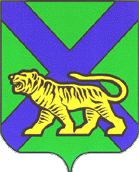 МИНИСТЕРСТВО КУЛЬТУРЫ 
И АРХИВНОГО ДЕЛА 
ПРИМОРСКОГО КРАЯул. 1-я Морская, 2, г. Владивосток, 690007Телефон (факс): (423) 241-27-59, E-mail: cultprim@primorsky.ruОКПО 20770774 ОГРН 1202500000119ИНН/КПП 2540254726/254001001__________________ № _______________На № _____________ от ______________Архивные отделы администраций городских округов и муниципальных районовМуниципальные архивы